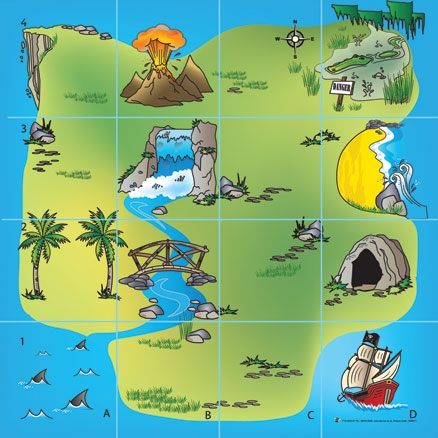 Treasure IslandTreasure IslandChallenge:Answer:Start at C4 and have the BeeBot facing southEnter the following code into the BeeBot ↑↑←↑Press GoWhat is the coordinate of where the BeeBot stops?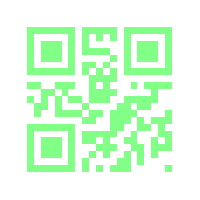 Start at D3 and have the BeeBot facing west. Move one place forward. Turn south and move forward two placesWhat is on the eastern side of the BeeBot? 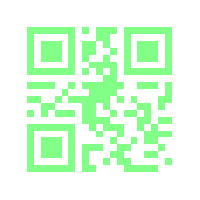 Start at C2Move two places in the west directionTurn the Beebot to face north and move forward two places What are the coordinates of the BeeBot? 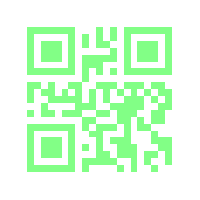 Start at B1 Turn east and move forward one placeTurn the BeeBot north and move forward three placesWhat is on the eastern side of the BeeBot? 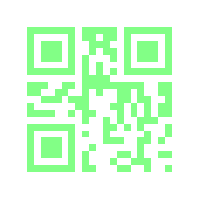 Start the Beebot in A4 Have the Beebot travel south two placesTurn the BeeBot east and move forward two placesTurn the BeeBot north and move forward one placeTurn the BeeBot east and move forward one placeWhere is the BeeBot and what is the coordinate? 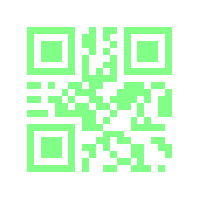 